Конкурс профессионального мастерства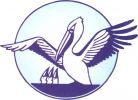 «Педагог года – 2021»Номинация «Воспитатель года»Конкурс профессионального мастерства«Педагог года – 2021»Номинация «Педагогический дебют»(учитель)Конкурс профессионального мастерства«Педагог года – 2021»Номинация «Педагогический дебют» (воспитатель)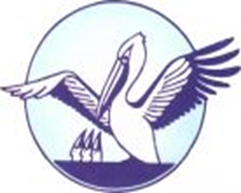 Конкурс профессионального мастерства«Педагог года – 2021»Номинация «Учитель года»Фамилия,имя, отчествоконкурсантаООИнтернет-ресурсБожикова Лилия АхмаровнаМАДОУ «Детский сад № 1» г.Тобольскаhttp://xn--1-htb3b.xn--p1ai/bozhikova-liliya-akhmarovnaАбуталипова Рамиля ЗакирджановнаМАДОУ «Детский сад №7» г.Тобольскаhttps://detsad7.tmn.prosadiki.ru/2021 Абдукаримова Гюзель НургалиевнаМАДОУ «Детский сад комбинированного вида №10» г.Тобольскаhttp://10ds.dou-rf.ru/?p=14453 Бубен Татьяна ВикторовнаМАДОУ «Детский сад №30» г Тобольскаhttp://детсад-30.рф/educator-of-the-year-2019/8E31EA7B-8364-AB6B-A088-48F59CD86523/     Сидоренко Наталья ВикторовнаМАДОУ "Детский сад №40 - ЦРР" г. Тобольскаhttp://тобольский-детский-сад-40.рф/category/%d0%ba%d0%be%d0%bd%d0%ba%d1%83%d1%80%d1%81-%d0%b2%d0%be%d1%81%d0%bf%d0%b8%d1%82%d0%b0%d1%82%d0%b5%d0%bb%d1%8c-%d0%b3%d0%be%d0%b4%d0%b0-2021-%d1%81%d0%b8%d0%b4%d0%be%d1%80%d0%b5%d0%bd%d0%ba%d0%be/ Сухова Марина ГригорьевнаМАДОУ "Детский сад №49" г. Тобольскадс49.рф/pedagog-goda-2021 Коробейникова Мария ВитальевнаМАДОУ «Детский сад № 51» г.Тобольскаhttp://51ds.ru/blog-pedagoga/502-munitsipalnyj-konkurs-professionalnogo-masterstva-pedagog-goda-2021.html Балуева Олеся АлександровнаМАОУ СОШ № 1,стр. подразделение «Детский сад»http://1shkola-tob.ru/конкурсы-2/ Чуписова Ирина ОлеговнаМАОУ СОШ № 2,стр. подразделение «Детский сад»http://pedagog.21сад.рф/otzivi/ Шарафутдинова Лилиана СаматовнаМАОУ СОШ № 6,стр. подразделение «Детский сад»http://xn--06-6kcd9bgsc6a3d.xn--p1ai/%D0%B2%D0%BE%D1%81%D0%BF%D0%B8%D1%82%D0%B0%D1%82%D0%B5%D0%BB%D1%8C-%D0%B3%D0%BE%D0%B4%D0%B0-2021/ Окулова Елена ДмитриевнаМАОУ СОШ № 14,стр. подразделение «Детский сад»https://www.maam.ru/users/2116257 Козарез Алла ВладимировнаМАОУ СОШ № 15,стр. подразделение «Детский сад»http://xn--15-6kcg5beceveb1bi1f9c.xn--p1ai/av-kozarez-vospitatel-municipalnyy-konkurs-professionalnogo-masterstva-pedagog-goda-2021 Голик Наталья ПавловнаМАОУ СОШ № 16 им. В.П. Неймышева,стр. подразделение «Детский сад»http://tob16.ru/municipalnyj-konkurs-professionalnogo-masterstva-pedagog-goda-2021/Хорошева Мария ПавловнаМАОУ СОШ № 20,стр. подразделение «Детский сад»http://xn--20-8kcb1cgqe4a8d.xn--p1ai/index/uchitel_goda_2020/0-93 Фамилия,имя, отчествоконкурсантаООИнтернет-ресурсИвлева Екатерина КонстантиновнаМАОУ СОШ № 12https://iwlewac2000ki.wixsite.com/katyaiwa Пивоварова Екатерина ЕвгеньевнаМАОУ СОШ № 14http://istoriamoya.tilda.ws/ Галактионова Зинаида ВикторовнаМАОУ СОШ № 18https://infourok.ru/user/galaktionova-zinaida-viktorovna Ганихина Елена ВитальевнаМАОУ СОШ № 20http://xn--20-8kcb1cgqe4a8d.xn--p1ai/index/uchitel_goda_2020/0-93 Фамилия,имя, отчествоконкурсантаООИнтернет-ресурсШишкина Ирина СергеевнаМАДОУ «Детский сад № 51» г.Тобольскаhttp://51ds.ru/blog-pedagoga/8-ds42/501-nominatsiya-pedagogicheskij-debyut-shishkina-irina-sergeevna.html Кабаева Халита МиннуровнаМАДОУ "Детский сад №40 - ЦРР" г. Тобольскаhttp://xn-----40-5veezch4adjeifk6cb5dgegl6v.xn--p1ai/category/%D0%BA%D0%BE%D0%BD%D0%BA%D1%83%D1%80%D1%81-%D0%B2%D0%BE%D1%81%D0%BF%D0%B8%D1%82%D0%B0%D1%82%D0%B5%D0%BB%D1%8C-%D0%B3%D0%BE%D0%B4%D0%B0-2021-%D0%BA%D0%B0%D0%B1%D0%B0%D0%B5%D0%B2%D0%B0-%D1%85-%D0%BC/ Токарева Татьяна ВалерьевнаМАОУ СОШ № 16 им. В.П. Неймышева,стр. подразделениеhttp://tob16.ru/municipalnyj-konkurs-professionalnogo-masterstva-pedagog-goda-2021/ Омаров Николай ИсмаиловичМБУ «Центр содействия семейному устройству и сопровождения приемных семей г. Тобольскаhttps://omarovnikolay93.wixsite.com/website Фамилия,имя, отчествоконкурсантаООИнтернет-ресурсТляушева Туктабига НургалиевнаМАОУ СОШ № 1https://nsportal.ru/tlyausheva-tuktabiga-nurgalievna Горелко Татьяна СергеевнаМАОУ СОШ № 2https://borderline-forecast.000webhostapp.com/ Вевчеренкова Алена НиколаевнаМАОУ СОШ № 5https://fizika-class.jimdofree.com/ Абатуров Алексей ВладимировичМАОУ СОШ № 7https://infourok.ru/user/abaturov-aleksej-vladimirovich Песчанская Юлия Леонидовна МАОУ «Гимназия им. Н.Д. Лицмана»https://luly-pesok.wixsite.com/teacher Санникова Оксана АлексеевнаМАОУ СОШ № 13http://ts13.ru/category/педагог-года-2021/ Пархоменко Ольга ВладиславовнаМАОУ СОШ № 16 им. В.П. Неймышеваhttps://b24-smilyteacher.bitrix24.site/        Гацелюк Ирина АнатольевнаМАОУ СОШ № 17https://schkola17.tmn.eduru.ru/G_I_A Волкова Галина ВитальевнаМАОУ «Лицей»https://www.volgallabest.ru 